Stagione Sportiva 2022/2023Comunicato Ufficiale N° 180 del 13/03/2023SOMMARIOSOMMARIO	1COMUNICAZIONI DELLA F.I.G.C.	1COMUNICAZIONI DELLA L.N.D.	1COMUNICAZIONI DEL COMITATO REGIONALE	1NOTIZIE SU ATTIVITÀ AGONISTICA	2COMUNICAZIONI DELLA F.I.G.C.COMUNICAZIONI DELLA L.N.D.C.U. n. 263 del 09.03.2023 L.N.D.Si pubblica in allegato il CU in epigrafe inerente risultati, provvedimenti disciplinari relativi alle gare di andata dei quarti di finale della Fase Nazionale della Coppa Italia Dilettanti 2022/2023.CIRCOLARE N. 75 DEL 13.03.2023Si pubblica, per opportuna conoscenza, la copia della circolare n. 12-2023 elaborata dal Centro Studi Tributari della L.N.D., avente per oggetto: “Termini di presentazione della domanda per accedere al contributo 5 per mille 2023” COMUNICAZIONI DEL COMITATO REGIONALECOMUNICAZIONENel presente Comunicato Ufficiale sono inseriti i risultati ed i provvedimenti disciplinari relativi agli incontri in cui sono impegnate Società con gare di recupero programmate nella giornata di mercoledì 15.03.2023.I risultati ed i provvedimenti disciplinari relativi a tutte le altre gare saranno inseriti in CU che verrà pubblicato mercoledì 15.03.2023. CALENDARI 2022/2023Si allegano i calendari relativi ai seguenti Campionati/Tornei 2022/2023 che annullano e sostituiscono quelli allegati al CU n. 174 del 09.03.2023:Under 17 Femminile Under 15 FemminileUnder 12 FemminileUnder 10 FemminileNOTIZIE SU ATTIVITÀ AGONISTICAPRIMA CATEGORIARISULTATIRISULTATI UFFICIALI GARE DEL 11/03/2023Si trascrivono qui di seguito i risultati ufficiali delle gare disputateGIUDICE SPORTIVOIl Giudice Sportivo Avv. Agnese Lazzaretti, con l'assistenza del segretario Angelo Castellana, nella seduta del 10/03/2023, ha adottato le decisioni che di seguito integralmente si riportano:GARE DEL 11/ 3/2023 PROVVEDIMENTI DISCIPLINARI In base alle risultanze degli atti ufficiali sono state deliberate le seguenti sanzioni disciplinari. DIRIGENTI AMMONIZIONE (i INFR)ALLENATORI AMMONIZIONE CON DIFFIDA (IV INFR) CALCIATORI ESPULSI SQUALIFICA PER DUE GARE EFFETTIVE CALCIATORI NON ESPULSI AMMONIZIONE CON DIFFIDA (IV INFR) AMMONIZIONE (VII INFR) AMMONIZIONE (III INFR) AMMONIZIONE (II INFR)     		IL SGERTARIO				IL GIUDICE SPORTIVO	       Angelo Castellana				   Agnese LazzarettiLe ammende irrogate con il presente comunicato dovranno pervenire a questo Comitato entro e non oltre il 23/03/2023.Pubblicato in Ancona ed affisso all’albo del C.R. M. il 13/03/2023.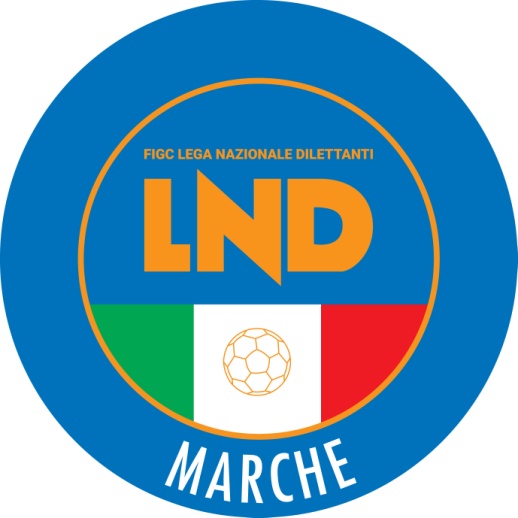 Federazione Italiana Giuoco CalcioLega Nazionale DilettantiCOMITATO REGIONALE MARCHEVia Schiavoni, snc - 60131 ANCONACENTRALINO: 071 285601 - FAX: 071 28560403sito internet: www.figcmarche.it                         e-mail: crlnd.marche01@figc.itpec: marche@pec.figcmarche.itMORRESI MANUEL(CSKA AMATORI CORRIDONIA) DIAMANTI ANDREA(MONTECOSARO) RENZI SAMUELE(MONTECOSARO) SANTAGATA MANUEL(MONTECOSARO) TRAMANNONI NICOLO(MONTEMILONE POLLENZA) LAMBERTUCCI DANIELE(CSKA AMATORI CORRIDONIA) GJUCI BERSI(ESANATOGLIA) MAZZANTE FRANCESCO(MONTECOSARO) TORRESI MAURO(MONTECOSARO) DIALLO ABDOULAYE(CSKA AMATORI CORRIDONIA)   Il Segretario(Angelo Castellana)Il Presidente(Ivo Panichi)